HCCC Club Championship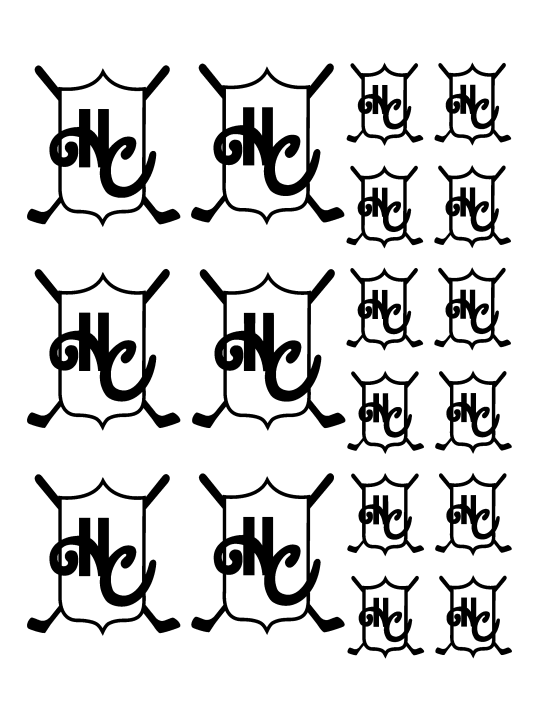 Championship Flight Qualifying2019Conditions of CompetitionUSGA Rules of Golf and the HCCC Local Rules for MGA Competitions govern playEligibility:  Open to all MGA members, and male junior golfers (under 18).Format:  Stroke play.   Best combined score using two of three qualifying rounds.Qualifying Rounds:  Scores from the President’s Cup (July 6 -7 2019) may be used as qualifying scores.  Players must declare their intention to use President’s Cup scores for both rounds as qualifying scores prior to teeing off in their first round.   Junior golfers may elect to participate in the field for qualifying purposes, but are not eligible for President’s Cup prizes/sweeps.  In addition to the President’s Cup, players may register to qualify on the following dates:Tee times will be allocated on a first-come-first-served basis. Players may sign up for qualifying slots with the Pro Shop beginning July 6.  Registration closes at noon on the Wednesday prior to each qualifying date.   All play will be from the Blue Tees.  All players attempting to qualify must be marked by at least one other player from the qualifying field or a member of the Pro Shop staff. Scorecards:  Immediately after completion of each qualifying round, scorecards must be signed and returned to the Committee at the scoring area next to the scoreboard or in the Pro Shop.  Seeding:  The defending Club Champion and the reigning President’s Cup Gross champion will be seeded 1 and 2, respectively.  The lowest 14 aggregate qualifying scores will comprise seeds 3-16.  In the event the defending Club Champion and the reigning President’s Cup Gross champion are the same individual, the lowest 15 aggregate qualifying scores will comprise seeds 2-16.  In the case of a tied aggregate qualifying score, the player with the lowest single round score will receive the lower seeding.   In the case of a tied aggregate score and identical single round scores, the lower seed will be assigned by random draw.Use of Caddies:  Caddies are permitted.Anchoring the Club:  The use of long putters is permitted, but the player must not anchor the club in making a stroke.  Anchoring the putter incurs a 2 Stroke Penalty.  Rule 10-1b. Practice Before or Between Rounds:  Practice or play before or between rounds is permitted on the competition course. Rule 5-2b (modified according to USGA Model Local Rule I-1.2)Discontinuance of Play:  All practice areas are closed during suspension for a dangerous situation until the Committee has declared them open.  Players who practice on closed practice areas will be asked to cease doing so; failure to comply may result in Disqualification. Adjustments to these Conditions:  The Tournament Committee reserves the right to alter any of the conditions and schedules for Club Championship qualifying.  The Committee reserves the right to reject the entry of any applicant, at any time, for any reason. Any decision by the Tournament Committee, in any matter, shall be final.Saturday July 1310:00 a.m. and 2:00 p.m.Friday July 2612:00 p.m.Sunday July 1410:00 a.m. and 2:00 p.m.Saturday July 2710:00 a.m. and 2:00 p.m.Friday July 1912:00 p.m.Friday August 212:00 p.m.Saturday July 2010:00 a.m. and 2:00 p.m.Saturday August 310:00 a.m. and 2:00 p.m.Sunday August 410:00 a.m. and 2:00 p.m.